OFERTA WSPÓŁPRACY DLA POŁOŻNYCH W RAMACH PROFILKATYCZNYCH AKCJI ZDROWOTNYCHWymagania: aktualne prawo wykonywania zawodu położnej;umiejętność odczytywanie KTG; gotowość do podjęcia pracy zdalnej.Oferujemy:atrakcyjne wynagrodzenie; zatrudnienie na podstawie umowy zlecenia, umowie kontraktowej – do uzgodnienia;współpracę z profesjonalną kadrą medyczną;udział w interesujących projektach dot. akcji profilaktycznych prozdrowotnych. Praca do podjęcia od kwietnia!Osoby zainteresowane zapraszamy do kontaktu: 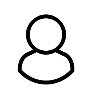 Maja Sikorska 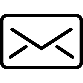 maja.sikorska@grupabluemedica.pl